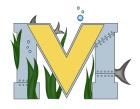 			PROJECT #1 PROPOSALNAME (s): JULIAN L’Huillier ,Owen OneilTeam Name: team 110%Part A: Project Idea- go pro video supercut montage	objectives:	-to expand the use of go pros in what they were designed to do and take them places you would least expect it to be used.	-to explore new techniques for film making opportunities 	- Part B:  Electronic Resources (Make sure hyperlinks are active!)- https://gopro.com- https://memeburn.com/2014/06/27-unique-crazy-cool-things-caught-on-gopro/- https://bronami.video/gopro-history-evolution-of-the-gopro/Part C:  Materials & Designs- 2 go pros-computers with editing software-cases for go pros